Советы психолога родителям.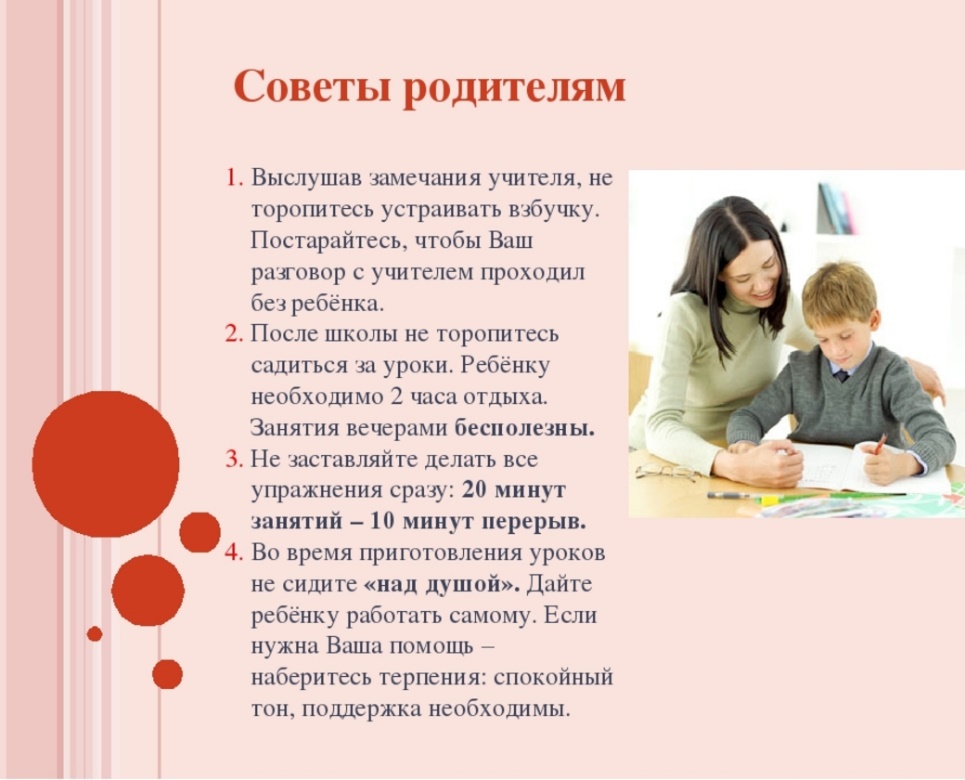 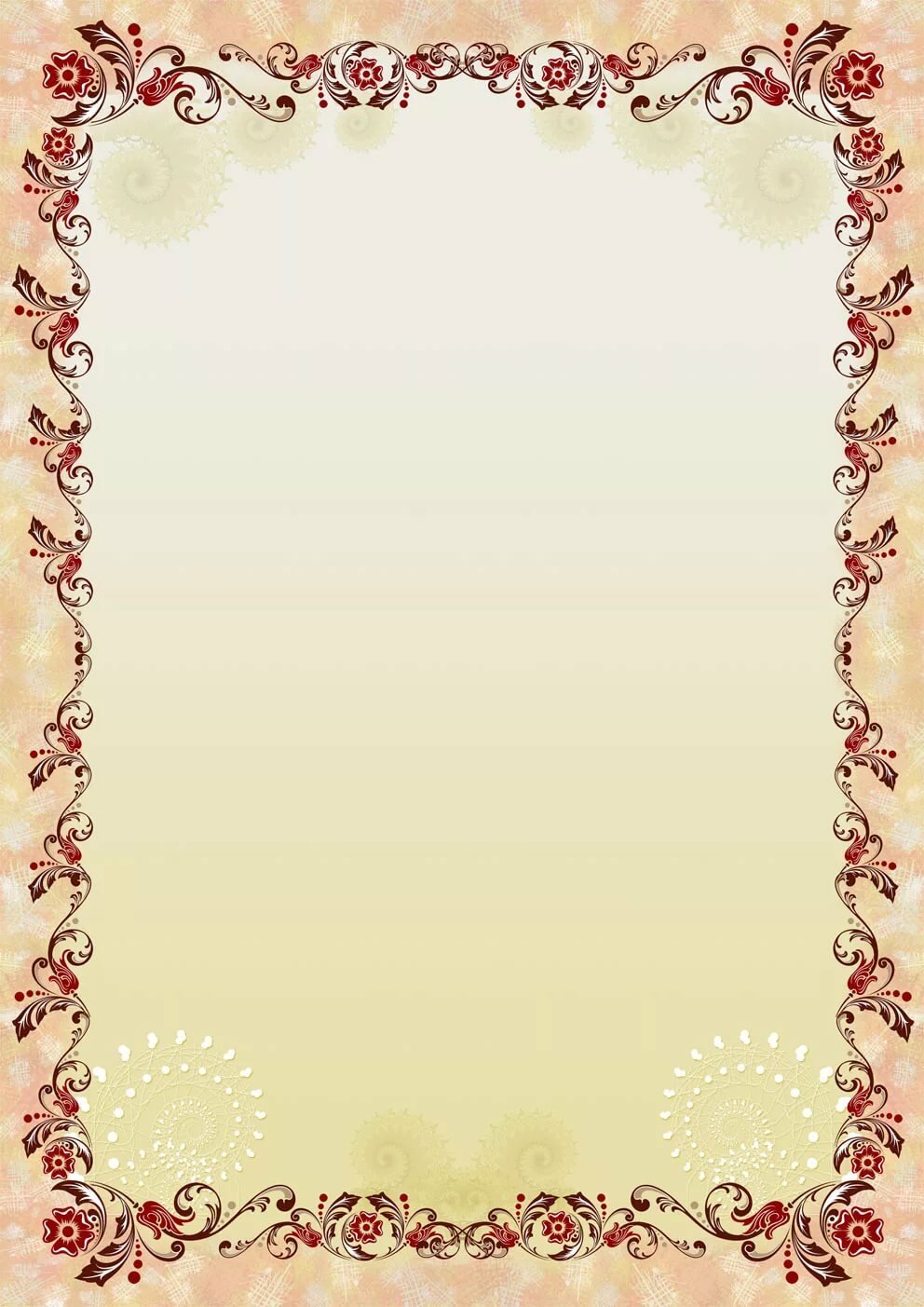 КАК РОДИТЕЛЮ ПОМОЧЬ РЕБЁНКУ СПРАВИТЬСЯ С ВОЗМОЖНЫМ СТРЕССОМ ПРИ ВРЕМЕННОМ НАХОЖДЕНИИ ДОМА?Родители, близкие детей, находясь дома могут привить ребенку навыки преодоления, совладения со сложными ситуациями и научить его справляться с возможнымстрессом. Для этого родителям необходимо: Сохранять, поддерживать, культивировать благоприятную, спокойную, доброжелательную атмосферу в семье. В сложных ситуациях не нужно паниковать, следует помнить, что «черную полосу всегда сменяет белая». Доброжелательное спокойствие членов семьи поможет придать ребенку уверенность, стабилизирует ситуацию.Стараться регулярно общаться, разговаривать с ребенком на темы,связанные с его переживаниями, чувствами, эмоциями. Обязательно обсуждайте ближайшее и далекое будущее. Старайтесь строить (но не навязывать) перспективы будущего совместно с ребенком. Делитесь своими переживаниями, мыслями, рассказывайте честные истории из жизни, в том числе о преодолении вами и вашими знакомыми трудных жизненных ситуаций. Обычный разговор по душам способен заставить ребенка поверитьв свои силы. Посочувствуйте, скажите, что вы понимаете, как ему сейчас трудно (если он переживает, что не может посещать школу, кружки). Дети, которые чувствуют поддержку и искреннее сочувствие родителей, справляются со стрессом успешнее. Научить ребенка выражать свои эмоции в социально приемлемых формах (агрессию — через активные виды спорта, физические нагрузки, которые можно выполнять дома или на улице; душевные переживания через доверительный разговор с близкими, приносящий облегчение). Часто ребенку (особенно подростку) сложно рассказывать о своих переживаниях родителям или сверстникам. С этой целью предложите ребенку завести тетрадь, в которой он будет рассказывать о своих переживаниях. Выложивэмоции на бумагу, он почувствует облегчение, освободившись от возможных негативных мыслей.